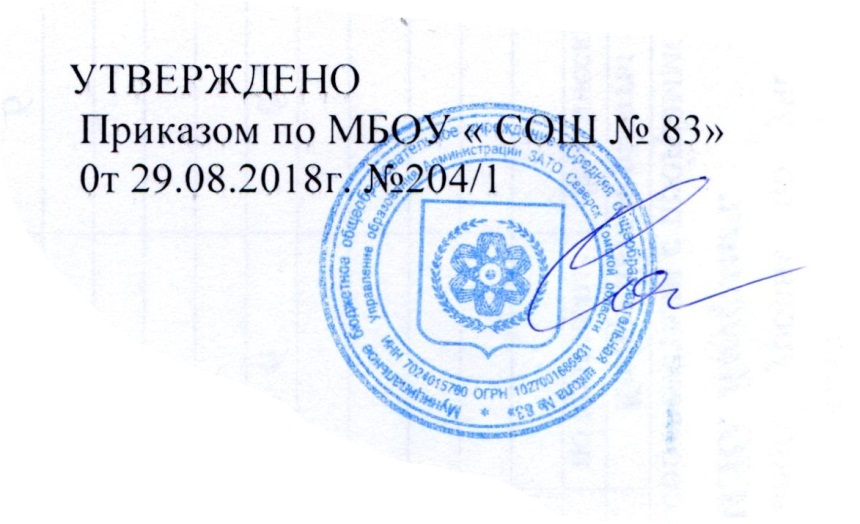 ПОЛОЖЕНИЕо внутренней системе оценки качества образования1. Общие положения1.1. Положение о системе оценки качества образования в МБОУ «СОШ №83» определяет основные цели, задачи и принципы функционирования системы оценки качества образования в школе, а также её структуру, порядок проведения мониторинга и оценки качества образования.1.2. Система оценки качества образования в МБОУ «СОШ №83»  включает в себя совокупность организационных и функциональных структур, обеспечивающих на единой концептуально-методологической основе оценку образовательных результатов и факторов, влияющих на их получение.1.3. ВСОКО включает в себя оценку качества:условий организации образовательного процесса в соответствии с ФГОС;полноты реализации образовательных программ в соответствии с ФГОС;профессиональной компетентности педагогических кадров и их деятельности по обеспечению надлежащего уровня результатов образования в соответствии с ФГОС.1.4. Оценка качества образования осуществляется на основе системы показателей и индикаторов, характеризующих основные аспекты качества образования (качество условий, качество процесса, качество результатов). 1.5. Школа обеспечивает проведение необходимых оценочных процедур, разработку и внедрение модели системы оценки качества, оценку, учет и дальнейшее использование полученных результатов.2. Основные цели, задачи и принципы функционирования ВСОКО2.1. ВСОКО создается с целью обеспечения контроля качества образования, совершенствования управления им, а также предоставления всем участникам образовательного процесса, обществу достоверной информации о качестве образования в школе.2.2. Основными задачами ВСОКО являются:повышение объективности контроля и оценки образовательных достижений обучающихся;формирование системы аналитических показателей, позволяющей эффективно реализовывать основные цели оценки качества образования;проведение системного и сравнительного анализа качества образовательных услуг, предоставляемых школой;повышение уровня информированности потребителей образовательных услуг для принятия решений, связанных с образованием;обеспечение сопоставимости образовательных достижений обучающихся, различных образовательных программ и технологий обучения;выявление факторов, влияющих на качество образования;определение результативности образовательного процесса, эффективности учебных программ, их соответствия нормам и требованиям стандартов, оценка реализации инновационных введений в школе;прогнозирование развития школы, сравнение качества образовательных услуг школы с районными и краевыми;обеспечение условий для самооценки и самоконтроля, поддержание устойчивого развития школы;привлечение общественности к внешней оценке качества образования на всех уровнях и ступенях;содействие принятию обоснованных управленческих решений по совершенствованию образования в школе.2.3. Функционирование ВСОКО основывается на принципах профессионализма, объективности, гласности, прозрачности, периодичности, преемственности, подотчетности, минимизации системы показателей, сопоставимости с областными и муниципальными показателями, соблюдения морально-этических норм при проведении процедур оценки качества образования.3. Мероприятия по реализации целей и задач3.1. В связи с переходом на ФГОС НОО и ООО и СОО по реализации целей и задач планируются и осуществляются на основе проблемного анализа образовательной системы школы, определения методологии, технологии и инструментария оценки качества образования. Все отобранные для оценки качества показатели делятся на показатели, характеризующие качество условий, качество процесса, и показатели, характеризующие качество результата.3.2. Объектами оценки качества условий выступают:совокупность основных образовательных программ;нормативно-правовое, информационное обеспечение образовательного процесса;профессиональная компетентность педагогов, работа с кадрами;качество организации образовательного процесса;материально-техническое обеспечение образовательного процесса;методическое обеспечение, программное, психолого-педагогическое обеспечение;уровень обеспечения доступности образования;вариативность системы дополнительных образовательных услуг;организация питания и медицинского обслуживания;охрана труда и условия для соблюдения техники безопасности;воспитательный потенциал ОУ.финансовое обеспечение.инновационная и опытно-экспериментальная деятельность;комфортность обучения;доступность качественного образования;система дополнительных образовательных услуг;состояние здоровья учащихся и сотрудников;воспитательная работа.3.3. Объектами оценки качества процесса выступают:деятельность по обеспечению результативности и качества образования – процесс формирования и реализации психолого-педагогических, правовых, экономических, финансовых, информационных, социальных, кадровых и иных механизмов и условий, обеспечивающих наиболее полное соответствие образования требованиям граждан, общества, государства;система аттестации педагогических работников – совокупность средств и способов определения соответствия уровня профессиональной компетентности педагогических работников требованиям к квалификации, предполагающая обязательное участие педагогической общественности в определении такого рода соответствия.условия, необходимые для реализации образовательной программы – совокупность факторов, оказывающих влияние на эффективность и результативность образовательной программы.Показатели оценки условий реализации образовательных программ:санитарно-гигиеническое благополучие образовательной среды - соответствие условий физического воспитания гигиеническим требованиям; обеспеченность горячим питанием, наличие лицензированного медицинского кабинета, динамического расписание учебных занятий, учебный план, учитывающий разные формы учебной деятельности и полидеятельностное пространство; состояние здоровья учащихся;кадровый потенциал – наличие педагогов, способных реализовать ООП (по квалификации, по опыту, повышение квалификации, наличие званий, победители профессиональных конкурсов, участие в проектах, грантах и т. п.;информационно-техническое обеспечение образовательного процесса – обоснованное и эффективное использование информационной среды (локальной среды, сайта, цифровых образовательных ресурсов, мобильных компьютерных классов, владение ИКТ-технологиями педагогами) в образовательном процессе;правовое обеспечение реализации ООП – наличие локальных нормативно-правовых актов и их использование всеми субъектами образовательного процесса;управление образовательным процессом – наличие баланса между внешней и внутренней оценкой (самооценкой) деятельности всех субъектов образовательного процесса при реализации ООП, участие общественности (в том числе родительской) в управлении образовательным процессом;материально-техническое обеспечение образовательного процесса – обоснованность использования помещений и оборудования для реализации ООП.Учебно-методическое обеспечение образовательного процесса – обоснование использования списка учебников для реализации задач ООП; наличие и оптимальность других учебных и дидактических материалов, включая цифровые образовательные ресурсы, частота их использования учащимися на индивидуальном уровне.3.4. Объектами оценки качества результатов являются:степень развития образовательной самостоятельности, инициативы, ответственности обучающихся, степень овладения ими компетентностями (внепредметными и предметными), социальным опытом, индивидуальный прогресс обучающегося, сохранение здоровья обучающихся, другие измеряемые характеристики;сквозные образовательные результаты – базовые результаты образования, отражающие достижения обучающихся на всех уровнях образования, ступенях обучения.Сквозные образовательные результаты могут измеряться через:образовательную самостоятельность, подразумевающую умения обучающегося создавать и использовать средства для собственного личностного развития;образовательную инициативу – умение выстраивать свою образовательную траекторию, умение создавать необходимые для собственного развития ситуации и адекватно их реализовать;образовательную ответственность – умение принимать для себя решения о готовности действовать в определенных нестандартных ситуациях.Ключевые (внепредметные) компетентности – универсальные общие способы действия, средства, формы мышления, формы кооперации и коммуникации, необходимые человеку для осуществления успешной деятельности в современном мире.Предметные компетентности – набор предметных средств и способов действий, позволяющих обучающемуся успешно решать как учебные, так и внеучебные задачи, а также продолжать обучение на последующих ступенях образования.Внеучебные достижения – образовательные результаты обучающихся, полученные в разных видах деятельностиза пределами реализации основных образовательных программ школьного образования.Социальный опыт обучающегося – опыт, приобретенный обучающимся в ходе взаимодействия с окружающим миром, включая опыт по осознанию своих социальных позиций и социальных коммуникаций, позволяющий одновременно осознавать и действовать в той или иной сфере.Индивидуальный прогресс обучающегося – динамика образовательных достижений обучающегося за определенный период времени по одним и тем же показателям.Индивидуальные образовательные достижения (включая внеучебные), социализация и успешность обучающихся.4. Оценка качества образования4.1. Инструменты оценивания результатов образования – способы определения степени соответствия образования требованиям, предъявляемым государством.В качестве инструментов оценивания результатов образования в соответствии с нормативными актами Российской Федерации и субъектов Российской Федерации применяются: стартовая диагностика, олимпиады, мониторинговые исследования, экспертиза оценки формирования ключевых компетентностей у обучающихся, публичный доклад, внешний мониторинг состояния здоровья обучающихся, и иные способы.В качестве субъектов оценивания результатов образования могут выступать заказчики и потребители образовательных услуг.Стартовая диагностика – оценочная процедура, с помощью которой определяется исходный (стартовый) уровень знаний, умений и навыков, а также уровень развития обучающихся на переходе с одной ступени образования на другую.Олимпиада – форма независимого публичного состязания учащихся, требующая предъявления ими своих образовательных достижений, предполагающая очный или дистанционный формат участия.Мониторинговые исследования – оценочные процедуры, направленные на отслеживание основных механизмов и результатов образовательной политики на разном уровне (федерации, региона, муниципалитета и образовательного учреждения) с определенной периодичностью.Потребители образовательных услуг – организации или граждане, получающие образовательные услуги на возмездной или безвозмездной основе.4.2. Инструменты оценивания качества образования – способы определения степени социализации и успешности учащихся и выпускников ОУ, способы определения соответствия условий и процесса образования государственным требованиям.В качестве инструментов оценивания качества образования могут применяются: инспекционная проверка, внутришкольный контроль, экспертная оценка, портфолио, формативная оценка, самооценка, аудит.Портфолио – комплект документов, представляющих совокупность подтверждаемых индивидуальных учебных и внеучебных достижений обучающихся, регламентирующих образовательный процесс и т. п., выполняющих роль индивидуальной накопительной оценки;Экспертная оценка – одна из форм оценочных процедур, направленная на определение качества экспертируемого объекта (процесса), предполагающая выдачу рекомендаций по его совершенствованию, используемая экспертами в тех случаях, когда образовательный результат или процесс не поддается измерению;Формативная оценка – оценочная процедура, способствующая развитию обучающихся, с помощью которой педагог получает и анализирует информацию о результатах обучения учащихся для дальнейшей коррекции своей педагогической деятельности.Самооценка – одна из форм оценочных процедур личности самой себя, своих возможностей, качеств и места среди других людей.Аудит – одна из форм оценочных процедур, с помощью которой педагог получает информацию для дальнейшей коррекции своей педагогической деятельности от коллег или администрации школы.4.3. Основные этапы оценки качества образования:4.3.1. Формирование перечня показателей для оценки качества образования:определение перечня показателей, характеризующих качество процесса и результата;распределение показателей по блокам;присвоение весовых баллов показателям с учетом участия в приоритетных направлениях развитиясистемы образования;определение перечня первичных данных для расчета необходимых показателей;сбор и обобщение первичной информации;заполнение форм сбора первичной информации;расчет показателей;определение средних значений показателей;оценка качества процесса и результата;сравнение показателей образовательного учреждения со средними муниципальными показателями в соответствующем кластере ОУ.4.3.2. Анализ состояния школьной образовательной системы.